Name: ______________________________________  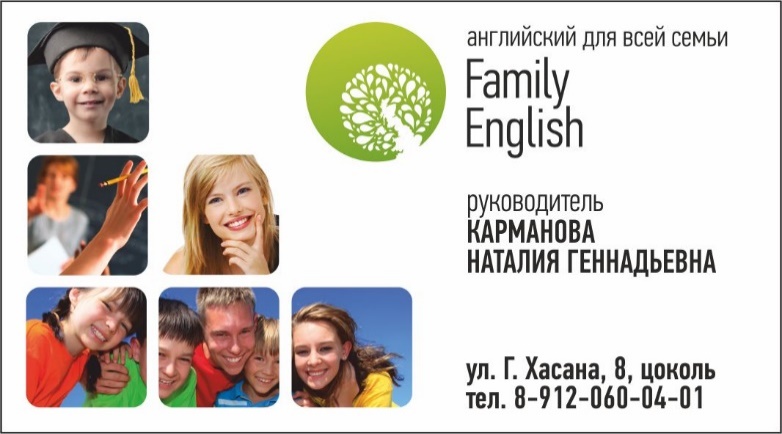 Telephone number:____________________________Date: _______________________________________Тест составлен с максимальным охватом лексики и грамматики, чтобы педагог смог точнее оценить Ваш уровень.Тест содержит 7 вопросов и два раздела: грамматика и лексика.Ограничений по времени нет, в среднем тест занимает 20-30 минут.Пожалуйста, пройдите тест САМОСТОЯТЕЛЬНО (даже без использования словаря), ведь наша цель – понять, с какого раздела мы сможем начать обучение.Не переживайте, если не получится выполнить все задания. Если вы понимаете некоторые слова – это уже хорошо! LEVEL TESTGrammar1. Поставьте артикль “a” или “an”. 1. _____ name 2. _____ email address 3. _____ job 4. _____ university 5. _____ architect2. Выберите правильный вариант:1) What’s your name?    A. I Elena            B. Elena my name           C. I’m Elena           D. Your name is Elena 2) Where are you from?
    A.  I’m France      B I’m from France.          C French.               D I’m French.3) How old are you?
    A.  I have 16.       B I am 16.                       C I have 16 years.  D I am 16 years.4) What do you do? I’m OK            B. I’m a teacher              C. I businessman    D. I work doctor 3. Выберите правильный вариант. 1. Has / Have you got a laptop? Yes, I am/have. 2. Do / Does he like comedy shoes? No, he not / doesn’t.3. Is / Are your friends happy? Yes they/my friends are. 4. Look! The bird flies/is flying. 5. I don’t / didn’t like sushi. 6. I was / were in Brazil last year.7. I was / have been to London for three times.8. She can’t / doesn’t can swim.4. Выберите правильный вариант1) Julia _____ a lot.a. don’t travelb. travel notc. doesn’t traveld. doesn’t travels2) What are _____ names?a. herb. theirc. theyd. his3) Where’s the Post Office? It’s _____ .a. next to the bankb. opposite to the bankc. next the bankd. near to the bank4) Tom is going to London _____ January 4th.a. inb. onc. atd. the5) February is _____ March.a. shorter thanb. more shorter thanc. shorter thatd. more short than6) _____ any traffic here on Sundays.a. There aren’tb. There isc. There isn’td. There are7) There are _____ people that live in London.a. fewerb. muchc. fewd. lots of8) If you _____ get fit.a. will do sport, you willb. do sport, you willc. will do sport, youd. play to sport, you willVocabulary5. Какие слова написаны неправильно, исправьте. tright, blak, blu, purpletrousers, T-shart, shoees, scarvebad, furniture, wardrob, tabl putting, shortter, biger, digginggooder, womans, feet, babys 6. Разделите слова на исчисляемые и неисчисляемые.
ВНИМАНИЕ ⚠  Если  какое-то слово вам незнакомо, просто поставьте знак вопроса рядом с ним. НЕ выполняйте задание «наугад». Нам важно оценить ваш словарный запас.SteakPotatoButterMilkMangoOnion Lettuce Pasta Bean Lemon Berry Salt Oil Garlic Ketchup Pear Pepper Tea Fish Rice7. Выберите правильный вариант.ВНИМАНИЕ ⚠  Если  Вам не ясна суть предложения, просто поставьте знак вопроса рядом с ним. НЕ выполняйте задание «наугад». Нам важно оценить ваш словарный запас.1) No, Paula is not single. She’s _____.a. wifeb. marriedc. maritald. husband2) This shirt doesn’t fit. The _____ are too lоng.a. suitsb. sleevesc. socksd. shorts3)_____ lovely pair of shoes!a. What ab. Howc. Whatd. What an4)That’s the woman _____ husband is a tax inspector.a. whob. who’sc. whichd. whoseБлагодарим за прохождение теста! Вы молодец!!!   